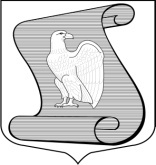 МЕСТНАЯ АДМИНИСТРАЦИЯ ВНУТРИГОРОДСКОГО МУНИЦИПАЛЬНОГО ОБРАЗОВАНИЯ ГОРОДА ФЕДЕРАЛЬНОГО ЗНАЧЕНИЯ САНКТ-ПЕТЕРБУРГА МУНИЦИПАЛЬНЫЙ ОКРУГ ПОСАДСКИЙ(МА ВМО МО ПОСАДСКИЙ)РАСПОРЯЖЕНИЕ28.12.2022	№ 432/01-03Санкт-ПетербургОб утверждении плана проведения контрольных мероприятий по внутреннему муниципальному финансовому контролю внутригородского муниципального образования города федерального значения Санкт-Петербурга муниципальный округ Посадский на 2023 годВ соответствии со статьей 269.2 бюджетного Кодекса РФ,  федеральными стандартами в сфере внутреннего муниципального финансового контроля, Постановлением ВМА МО МО Посадский от 24.12.2020 №21/01-02,РАСПОРЯЖАЮСЬ:  Утвердить план мероприятий внутреннего муниципального финансового контроля в муниципальном образовании муниципальный округ Посадский на 2023 год, согласно Приложению 1 к настоящему распоряжению.Контроль за исполнением распоряжения оставляю за собой.Глава Местной Администрации	Д.О. ВысоцкийПриложение 1К Распоряжению МА ВМО МО Посадский от 28.12.2022 г. №432/01-03ПунктОбъектПредметПроверяемый периодСроки проведения контрольного мероприятия1Местная администрация  внутригородского муниципального образования города федерального значения Санкт-Петербурга муниципальный округ ПосадскийВнутренний муниципальный финансовый контроль в сфере товаров, работ, услуг2023 годСентябрь 2023 г.2Местная администрация  внутригородского муниципального образования города федерального значения Санкт-Петербурга муниципальный округ ПосадскийВнутренний муниципальный финансовый контроль соблюдения положений правовых актов, регулирующих бюджетные правоотношения и устанавливающих требования к составлению проекта бюджета ВМО МО Посадский на 2024 год и на плановый период 2025-2026 годов2023 годДекабрь 2023 г.